Visitor Form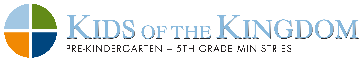 Please welcome the following student to your class this week. Please count them as a guest on your attendance form but do not add them to your class list. Place in offering basket with attendance.Date: _______________	Hour: ___________	   Grade/Class: ______________ 	   Room : _________Child’s Name: ______________________________________________________________________Name of Parents/Adult bringing visitor: _______________________________________________Email _____________________________________ Visitor FormPlease welcome the following student to your class this week. Please count them as a guest on your attendance form but do not add them to your class list. Place in offering basket with attendance.Date: _______________	Hour: ___________	   Grade/Class: ______________ 	   Room : _________Child’s Name: ______________________________________________________________________Name of Parent/Adult bringing visitor: ________________________________________________Email _____________________________________ Visitor Please welcome the following student to your class this week. Please count them as a guest on your attendance form but do not add them to your class list. Place in offering basket with attendance.Date: _______________	Hour: ___________	   Grade/Class: ______________ 	   Room : _________Child’s Name: ______________________________________________________________________Name of Parent/Adult bringing visitor: _______________________________________________Email _____________________________________ Visitor Please welcome the following student to your class this week. Please count them as a guest on your attendance form but do not add them to your class list. Place in offering basket with attendance.Date: _______________	Hour: ___________	   Grade/Class: ______________ 	   Room : _________Child’s Name: ______________________________________________________________________Name of Parent/Adult bringing visitor: ________________________________________________Email _____________________________________